Классный час: «Терроризм и экстремизм – антисоциальные явления».Цели:объяснить сущности терроризма, его типы и цели;совершенствовать у обучающихся знаний о терроризме и экстремизме;формировать общественного сознания и гражданской позиции подрастающего поколения.рассказать об ответственности за террористическую и экстремистскую деятельность.Ход классного часаПреподаватель.Некоторое время назад в наш лексикон плотно вошли такие страшные слова, как «терроризм» и «экстремизм». Теперь уже каждый ребенок знает о том, что скрывается за этими понятиями. Из толкового словаря этимология термина «экстремизм» обнаруживает свои корни в латинском языке, переводится как «крайний» (взгляды и меры).Терроризм «terror» переводится как «ужас» (устрашение смертными казнями, убийствами и всеми ужасами неистовства).Терроризм - это тяжкое преступление, когда организованная группа людей стремиться достичь своей цели при помощи насилия. Террористы – это люди, которые захватывают в заложники, организуют взрывы в многолюдных местах, используют оружие. Часто жертвами терроризма становятся невинные люди, среди которых есть и дети. За последние десятилетия крупными террористическими актами в нашей стране стали взрывы жилых домов в Москве и Волгодонске, взрыв во время парада в Каспийске, 9 мая, захват театра на Дубровке, во время представления “Норд-Ост”. Сентябрь 2004 года. В течение двух суток в спортзале школы №1 города Беслана (Республика Северная Осетия) удерживались преподаватели, ученики, и их родители – всего более 1200 человек. В результате взрыва погиб 331 человек, в том числе 172 ребенка. 559 человек получили ранения. Это страшные страницы истории…Современную международную обстановку трудно назвать стабильной. И одной из причин этого является размах терроризма, приобретающий сегодня поистине всемирный характер. Существенные изменения и в формах терроризма и в практике борьбы с ним произошли и в нашей стране. Россия столкнулась с вопиющими фактами его проявления, как на собственной территории, так и в ближнем зарубежье. События последних лет со всей определенностью доказали, что Россия, как и все мировое сообщество, не в силах противостоять размаху терроризма.Сегодня мы собрались для обсуждения проблемы, которая заявлена следующим образом: “Терроризм-угроза обществу”. - Итак, что такое терроризм и экстремизм? Откуда происходят данные слова? Что в себе несут? И как себя вести в подобной ситуации? Это вопросы беседы, на которые мы постараемся дать ответы.К причинам возникновения экстремизма можно отнести следующие:-это большое имущественное расслоение населения оно приводит к тому, что общество перестает функционировать как целостный организм, объединенный общими целями, идеями, ценностями.-это нарастание социальной напряженности.-это снижение идеологической составляющей в воспитательном процессе, что привело к утрате нравственных ценностей.-это бездуховность отсутствие четких представлений об истории и перспективах развития страны, утрата чувства сопричастности и ответственности за судьбу родины.Социальную базу экстремистских групп составляют, люди не сумевшие адаптироваться к новым условиям жизни. Молодежь не способная критически подходить к содержанию публикаций в средствах массовой информации, ввиду отсутствия жизненного опыта оказались наиболее подверженные этому влиянию. Это очень хорошая среда для экстремистских групп. Большинство молодежных экстремистских группировок носят неформальный характер. Ряд их членов имеют смутное представление об идеологической подоплеке экстремистских движений. Громкая фразеология, внешняя атрибутика и другие аксессуары, возможность почувствовать себя членом своеобразного «тайного общества», имеющего право безнаказанно творить расправу над неугодными группе лицами, все это привлекает молодежь.От того, кто выиграет «битву за умы и сердца» подрастающего поколения, во многом зависит будущее страны. Только усилия всего общества могут создать надежный заслон распространению экстремизма.Террор - запугивание, подавление противников, физическое насилие, вплоть до физического уничтожения людей совершением актов насилия (убийства, поджоги, взрывы, захват заложников).В СССР терроризм до обострения национальных конфликтов был явлением очень редким. Единственный нашумевший случай – это взрыв в вагоне московского метро в январе 1977 года, который унес более десяти жизней. В то время обстановка в стране была иной, и потенциальные террористы знали, что они своих целей подобными действиями не добьются.Наша страна всерьез столкнулась с терроризмом во время “перестройки”. Уже в 1990 году на её территории было совершено около 200 взрывов, при которых погибло более 50 человек. В 1991 году в тогда ещё СССР в результате кровавых столкновений погибло более 1500 человек, было ранено более 10 тысяч граждан, а 600 тысяч стали беженцами. За период 1990-1993 годы в России было незаконно ввезено примерно полтора миллиона огнестрельного оружия. Вопрос: для чего?Начиная с 1992 года, в России широкое распространение получило такое явление, как заказные убийства неугодных лиц. Жертвами их стали и становятся журналисты, депутаты Государственной Думы, предприниматели, банкиры, мэры городов, коммерсанты…Происходящее поражает сознание, но вот парадокс: в начале третьего тысячелетия население России стало привыкать к сообщениям об очередных заказных убийствах, перестрелках на улицах городов.В чем же сущность терроризма?Словари определяют понятие “терроризм” как насильственные действия преступных лиц с целью подрыва существующей власти, осложнение международных отношений, политических и экономических вымогательств у государств. Это систематическое применение или угроза применения насилия против мирных жителей как шантаж существующих органов власти для достижения определенных политических, социальных или экономических целей.Типы современного терроризмаТерроризм это сознательное использование нелегитимного насилия (чаще всего с заведомой ориентацией на зрелищный, драматический эффект) со стороны какой – то группы, стремящейся тем самым достичь определенных целей заведомо недостижимых легитимным способом.Идеологический терроризм. Наличие двух лагерей (власть и недовольные ей революционеры - террористы). Например: русские народники, французские анархисты, германские консерваторы, большевики, фашисты, теракты неофашистов в Италии в конце 70-х, Красные Бригады и Красная Армия в ФРГ и т.д.Этнический терроризм. Этнические меньшинства рассматривают терроризм, как единственный путь заявить о своих требованиях в условиях, когда полноправное политическое участие в определении своей судьбы иным способом невозможно. Этнотерроризм может иметь расовый характер. Самые яркие примеры: сицилийские сепаратисты, ирландцы, курды, карабахские армяне и чеченцы.Религиозный терроризм. Выступают религиозные меньшинства или активный авангард, познавший враждебное влияние властей. Основа принижения «неверных», представителей иной религии. Самые крайние формулировки «избранные», «спасенные», «проклятые». Классические образцы такого терроризма – сионистский терроризм в Палестине и современный исламский терроризм.Криминальный терроризм. Чаще всего такой терроризм сопровождается требованием полуполитического характера. Например: предоставление средств передвижения для того, чтобы покинуть определенную зону, освобождение заключенных и так далее. Примеры: большевистские и анархические налетчики, и грабители, этнические мафии США (еврейская, сицилийская и китайская), взятие банков экстремистами и т.д.Индивидуальный террор. Это не одиночка – революционер, не одиночка – националист, не одиночка – религиозный фанатик, не одиночка – преступник, а человек в независимости его идеологической ориентации, наносящий вред обществу.Террористический акт не знает заранее своих конкретных жертв, ибо направлен, прежде всего, против государства. Его задача – подчинить государство, его органы, всю общественность, заставить их выполнять требования террористов и стоящих за ними лиц и организаций.• 1999 год Москве взорваны два жилых дома. Погибли 200 человек.Пятигорск, Каспийск, Владикавказ, Буйнакс, Буденовск, Кизляр, Беслан, где пострадали многие и многие ни в чем не повинные граждане России.Октябрь 2002 – захват заложников в Москве – Театральный центр на Дубровке.6 февраля 2004 год - взрыв в вагоне московского метро, унесло жизни около 50 человек.Всплеск терроризма произошел в 2003 году. Среди наиболее масштабных и кровавых можно выделить:12 мая - взрыв у жилых домов в Надтеречном районе Чечни. Погибли 59 человек, 320 получили ранения;5 июля взрыв в Москве (Тушинский рынок) погибло - 17 человек, 74 получили ранения;5 декабря взрыв в электричке в Есентуках – погибли 32 человека, ранено - 150.9 декабря – Москва взрыв на Манежной площади (погибли 7 человек, ранено-13.)2004 год весь мир заставил содрогнуться новая серия терактов: одновременные взрывы двух пассажирских самолетов 24 августа с гибелью 90 человек.21 августа 2006 — взрыв на Черкизовском рынке в Москве. В результате взрыва погибли 14 человек, ранены 61 человек.17 августа — Теракт в Назрани (2009). 25 человек погибло и 136 получили ранения различной степени тяжести.29 марта 2010 года в 7:56 по московскому времени произошёл взрыв на станции метро «Лубянка», во втором (по другой версии в третьем) вагоне. Ещё один взрыв в 8:37 произошёл на станции «Парк Культуры». В результате терактов погиб 41 человек, 85 ранено.24 января 2011 в Москве в аэропорту Домодедово в 16:32 подорвал бомбу террорист-смертник. По данным Минздравсоцразвития РФ, 37 человек погибло, ранения разной степени тяжести получили 130 человек.31 октября 2015. Катастрофа A321 над Синайским полуостровом. В результате заложенной в самолёт бомбы потерпел крушение Airbus A321. Все 217 пассажиров и 7 членов экипажа погибли. Ответственность за теракт взяло на себя руководство «ИГИЛ».Разгул терроризма – сегодня не только российская, но уже и острейшая международная проблема. Об этом свидетельствуют многие факты, но особенно красноречивы взрыв в Нью-Йорке Всемирного торгового центра 11 сентября 2001 года, унесшего жизни 3,5 тысяч человек, объединенные в одну цепь взрывы 11 марта 2004 года в пригородных поездах в центре Мадрида (Испания), бесконечные теракты в Израиле, на Филлипинах, в других странах.Как же не стать жертвой теракта?  (Ответы: следует избегать посещение регионов, городов, мест и мероприятий, где возможно проведение терактов, Места массового скопления людей - это многолюдные мероприятия. Здесь следует проявлять осмотрительность и гражданскую бдительность.)Что такое гражданская бдительность? (Ответы: например оставленный кем-то подозрительный предмет (пакет, коробка, чемодан и т. д.))Какие действия необходимо применить при обнаружении подозрительных предметов? (Ответы: не трогать, не вскрывать, зафиксировать время, поставить в известность администрацию, дождаться прибытия милиции.)Если вы услышали выстрелы, находясь дома, ваши первые действия? (ответы: не входить в комнату, со стороны которой слышатся выстрелы, не стоять у окна, сообщить по телефону).Если вам поступила угроза по телефону вам необходимо (ответы: запомнить разговор, оценить возраст говорящего, темп речи, голос, зафиксировать время, обратиться после звонка в правоохранительные органы).Если рядом прогремел взрыв, ваши действия? (Ответы: упасть на пол, убедиться в том, что не получил серьезных ран, осмотреться, постараться, по возможности оказать первую мед помощь, выполнять все распоряжения спасателей).Если вы оказались в числе заложников? (Ответы: помнить главное-цель остаться в живых, не допускать истерик, не пытаться оказать сопротивление. Ничего не предпринимать без разрешения, помнить - спецслужбы начали действовать).Административная ответственность за проявления экстремизмаПрежде чем начать обсуждение конкретных административных правонарушений, хотелось бы отметить, что административную ответственность несут граждане, достигшие 16 лет.1.     Одним из самых распространенных видов правонарушений является хулиганство. Причем за мелкое хулиганство предусмотрена административная ответственность. За более тяжкое – уголовная.Разберемся сначала с тем, что такое мелкое хулиганство.Согласно ст. 20.1 КоАП РФ мелкое хулиганство – это нарушение общественного порядка, которое выражает явное неуважение к обществу. Это может быть:·     нецензурная брань в общественных местах;·     оскорбительное приставание к гражданам;·     уничтожение или повреждение чужого имущества.Все эти действия влекут за собой:·     либо наложение административного штрафа,  либо административный арест на срок до пятнадцати суток.2.     Следующим административным правонарушением является пропаганда и публичное демонстрирование нацистской атрибутики или символики, предусмотренное ст. 20.3 КоАП РФ. Нацистская атрибутика и символика могут включать в себя знамена, значки, атрибуты униформы, иные отличительные знаки, приветствия и приветственные жесты.Этот запрет связан с тем, что он оскорбляет память о жертвах Великой Отечественной Войны.За такое нарушение предусмотрен:·     либо штраф в размере от 500 до 1000 рублей с конфискацией атрибутики или символики.·     либо арест на срок до пятнадцати суток с конфискацией атрибутики или символики.Изготовление, сбыт нацистской атрибутики или символики влекут за собой ответственность в виде штрафа на граждан в размере от 1000 до 2500 рублей с конфискацией предмета административного правонарушения.3.     Следующее административное правонарушение – производство и распространение экстремистских материалов (предусмотрено ст. 20.29 КоАП РФ). Экстремистские материалы – это документы либо информация на иных носителях, которые призывают к осуществлению экстремистской деятельности. Сюда относятся:·     труды руководителей национал-социалистской рабочей партии Германии, фашистской партии Италии,·     публикации, оправдывающие национальное и (или) расовое превосходство·     публикации, оправдывающие совершение преступлений против какой-либо этнической, социальной, расовой, национальной или религиозной группы.Данное правонарушение влечет за собой:·     либо наложение штрафа на граждан в размере от 1000 до 3000 рублей с конфискацией указанных материалов.·     либо арест на срок до пятнадцати суток с конфискацией указанных материалов.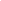 Уголовная ответственность за экстремистские преступления.Круг экстремистских преступлений достаточно широк. В соответствии с примечанием 2 к ст. 282.1 Уголовного кодекса Российской Федерации под преступлениями экстремистской направленности понимаются преступления, совершенные по мотивам политической, идеологической, расовой, национальной или религиозной ненависти или вражды либо по мотивам ненависти или вражды в отношении какой-либо социальной группы.Все эти преступления можно разделить на несколько групп:1.     Преступления против личности:1.     убийство по данным мотивам – п. "л" ч. 2 ст. 105 УК РФ;2.     умышленное причинение тяжкого вреда здоровью по тем же мотивам – п. "е" ч. 2 ст. 111 УК РФ;3.     умышленное причинение средней тяжести вреда здоровью по этим же мотивам – п. "е" ч. 2 ст. 112 УК РФ4.     умышленное причинение легкого вреда здоровью по указанным мотивам – ч. 2 ст. 115 УК РФ;5.     побои, совершенные по указанным мотивам – ч. 2 ст. 116 УК РФ;6.     истязание по тем же мотивам – п. "з" ч. 2 ст. 117 УК РФ;7.     угроза убийством или причинением тяжкого вреда здоровью по тем же мотивам – п. 2 ст. 119 УК РФ.1.     Преступления против конституционных прав и свобод человека и гражданина:1.     дискриминация в зависимости от его пола, расы, национальности, языка, происхождения, религии и т.д. – ст. 136 УК РФ;2.     воспрепятствование осуществлению права на свободу совести и вероисповеданий – ст. 148 УК РФ3.     воспрепятствование проведению собрания, митинга, демонстрации, шествия, пикетирования или участию в них – ст. 149 УК РФ.       Экстремистскими преступлениями являются преступления против общественной безопасности и общественной нравственности, а так же безопасности государства:1.     хулиганство, совершенное по мотивам политической, расовой, национальной или религиозной ненависти или вражды или по мотивам ненависти или вражды в отношении какой-либо социальной группы – ч. 1 ст. 213 УК РФ;2.     вандализм, совершенный по тем же мотивам – ч. 2 ст. 214 УК РФ.3.     надругательство над телами умерших и местами их захоронения, совершенное по указанным мотивам – п. "б" ч. 2 ст. 244 УК РФ.4.     возбуждение ненависти либо вражды, а равно унижение человеческого достоинства по указанным мотивам – ст. 282 УК РФ;5.     организация экстремистского сообщества – ст. 282.1 УК РФ6.     организация деятельности экстремистской организации – ст. 282.2 УК РФ.К сожалению, статистические данные свидетельствуют о тенденции к росту указанных преступлений. Самое главное в этих преступлениях – мотив, по которым они совершаются. Еще раз напомню, мотивом являются – политическая, идеологическая, расовая, национальная или религиозная ненависть или вражда либо ненависть или вражда в отношении какой-либо социальной группы. Если такого мотива нет, то преступление уже не может рассматриваться как экстремистское. Например, убийство на почве ревности нельзя рассматривать как экстремистское и за него преступнику грозит максимум 15 лет лишения свободы. Если же убийство было совершено по мотивам политической, идеологической, расовой, национальной или религиозной ненависти, то это рассматривается как отягчающее обстоятельство и за такое преступление возможно даже пожизненное лишение свободы.По общему правилу к уголовной ответственности привлекаются лица, достигшие возраста 16 лет. Однако за некоторые, особенно тяжкие преступления (убийство, вандализм, хулиганство при отягчающих обстоятельствах, причинение тяжкого и среднего вреда здоровью и некоторые другие) ответственность несут граждане, достигшие 14 лет.Рассмотрим более подробно некоторые составы преступлений.1.     Ст. 213 УК устанавливает уголовную ответственность за хулиганство. За мелкое хулиганство установлена административная ответственность (которая может наступить только с 16 лет). Но если хулиганство совершенно с применением оружия либо по мотивам политической, идеологической, расовой, национальной или религиозной ненависти, то это уже считается преступлением и соответственно влечет за собой более суровую ответственность в виде:·     обязательных работ на срок от 180 до 240 часов·     либо исправительных работ на срок от одного года до двух лет;·     либо лишением свободы на срок до пяти лет.Таким образом, если за мелкое хулиганство нарушителю грозит лишь небольшой штраф либо арест до 15 суток, то при совершении преступления возможно даже лишение свободы на срок до 5 лет. Возраст ответственности в обоих случаях составляет 16 лет.Если хулиганство совершено группой лиц либо связано с сопротивлением представителю власти, то в этом случае срок тюремного заключения может быть увеличен до 7 лет. Кстати, в этом случае снижен возраст ответственности до 14 лет.Надо отметить, что совершение любого преступления группой лиц либо связанные с сопротивлением представителям власти считаются отягчающим обстоятельством и почти всегда влекут за собой более суровую ответственность.2.     Статья 214.устанавливает ответственность за Вандализм. Вандализм – это осквернение зданий или иных сооружений, порча имущества на общественном транспорте или в иных общественных местах. Если эти деяния совершены по мотивам политической, идеологической, расовой, национальной или религиозной ненависти или вражды либо по мотивам ненависти или вражды в отношении какой-либо социальной группы, то они считаются экстремистскими и наказываются ограничением свободы на срок до трех лет либо лишением свободы на срок до трех лет. Возраст ответственности так же снижен до 14 лет.3.     Статья 243.устанавливает ответственность за уничтожение или повреждение памятников истории и культуры. За данное преступление предусмотрены:·     либо штраф в особо крупном размере – до двухсот тысяч рублей или в размере заработной платы осужденного за период до восемнадцати месяцев;·     либо обязательные работы на срок от ста двадцати до ста восьмидесяти часов;·     либо лишение свободы на срок до двух лет.4.     ч. 2 ст. 244 УК РФ устанавливает ответственность за надругательство над телами умерших и местами их захоронения.по мотивам политической, идеологической, расовой, национальной или религиозной ненависти или вражды либо по мотивам ненависти или вражды в отношении какой-либо социальной группы, а равно в отношении скульптурного, архитектурного сооружения, посвященного борьбе с фашизмом или жертвам фашизма, либо мест захоронения участников борьбы с фашизмом -наказываются ограничением свободы на срок до трех лет, либо арестом на срок от трех до шести месяцев, либо лишением свободы на срок до пяти лет.5.     Статья 280 УК РФ устанавливает ответственность за публичные призывы к осуществлению экстремистской деятельности. Во-первых данной статьей предусмотрен достаточно большой штраф – до трехсот тысяч рублей или в размере заработной платы осужденного за период до двух лет. Во-вторых, возможен так же арест на срок от четырех до шести месяцев, либо лишение свободы на срок до трех лет.Так, например, приговором суда виновным в публичных призывах к осуществлению экстремистской деятельности с использованием средств массовой информации (ч. 2 ст. 280 УК РФ) был признан житель г. Кемерово Чупрунов. Через сеть Интернет с домашнего компьютера с октября 1998 г. по ноябрь 2002 г. им распространялась виртуальная газета "Русское знамя" от имени межрегионального политического объединения "Союз Русского Народа", официально не зарегистрированного. На страницах газеты, а также на нескольких сайтах он размещал тексты, в которых содержались утверждения о необходимости всероссийского вооруженного восстания, выступления против существующего политического строя и т.п. Чупрунов призывал превратить всю страну в "зону беспощадного террора", для чего предлагал записываться в "бригады Народного правого штурма"6.     Статья 282 УК РФ устанавливает ответственность за возбуждение ненависти либо вражды, а равно унижение человеческого достоинства. Ответственность наступает только в том случае, если эти действия были совершены публично или с использованием СМИ. Наказанием за данное преступление является:·     либо штраф в размере от ста тысяч до трехсот тысяч рублей или в размере заработной платы осужденного за период от одного года до двух лет;·     либо лишением права занимать определенные должности или заниматься определенной деятельностью на срок до трех лет;·     либо обязательными работами на срок до ста восьмидесяти часов;·     либо исправительными работами на срок до одного года;·     либо лишением свободы на срок до двух лет.7.     Статья 282.1УК РФ устанавливает ответственность за организацию и за участие в экстремистском сообществе. Экстремистское сообщество – организованная группы лиц для подготовки или совершения преступлений экстремистской направленности. Естественно, что за организацию экстремистской группы предусмотрена более строгая ответственность, нежели просто за участие. Например, штраф за организацию может доходить до двухсот тысяч рублей, а за участие – только до сорока тысяч рублей. Кроме того, лицо, добровольно прекратившее участие в деятельности экстремисткой группы, освобождается от уголовной ответственности, если в его действиях не содержится иного состава преступления.Таким образом, можно сделать вывод, что терроризм в России обусловлен общественными противоречиями. Они оказывают негативное влияние на все стороны общественной жизни страны. Важнейшей предпосылкой эффективной борьбы с терроризмом наряду с мерами правоохранительных органов спецслужб, является умение граждан противостоять терактам, правильно себя вести в условиях этой опасности.